Строение и функции сердца     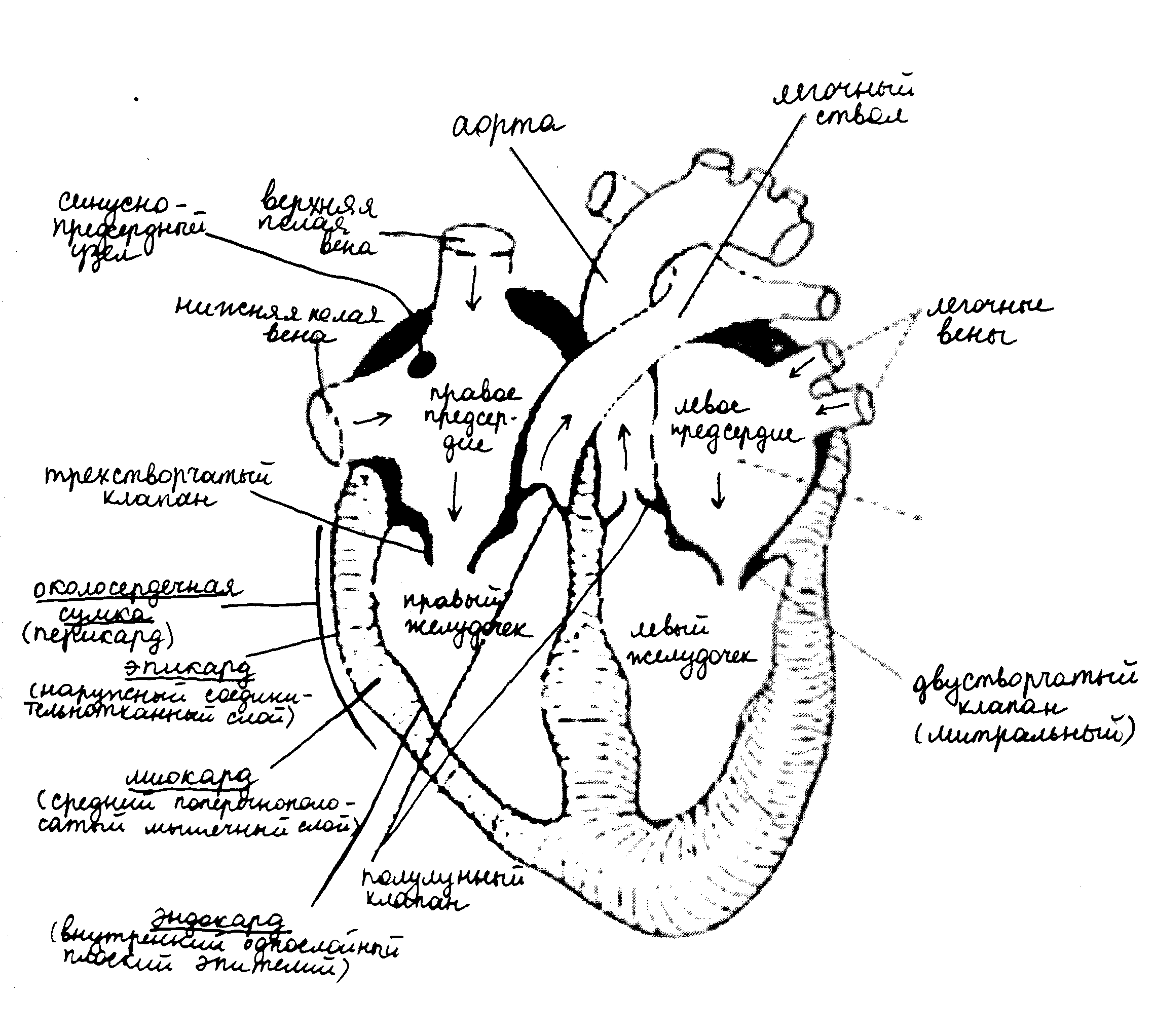 Работа сердца: около 75 сокращений/мин (в состоянии покоя)Систола- сокращение сердцаДиастола – расслабление сердцаСердечный цикл – период, который включает сокращение предсердий, сокращение желудочков и паузу(т.е. одно сокращение сердца):                  0,8с         =                   0,1с         +               0,3с        +      0,4с      (время сердечного .цикла)                               (сокращ.предсердий)           (сокращ.желудочков)      (общая пауза)Предсердия работают- 0,1с, отдыхают – 0,7с     препятствует утомлению Желудочки работают 0,3с, отдыхают – 0,5с                                          сердцаУдарный(систолический) объем- количество крови, выбрасываемое желудочком за одно сокращение (около 70мл)Минутный объем- частота сердечных сокращений умноженная на систолический объем (около 5л)Автоматия сердца- способность сердца сокращаться независимо от внешних воздействий под влиянием импульсов, возникающих в нем самом.Источник автоматии - водители ритма (синусно - предсердный узел - особые мышечные клетки)